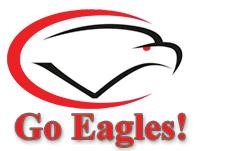 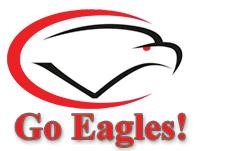 Request for ReimbursementDate:
Date Received:Vendor Name:Date of Purchase:Invoice Number:                                                     Voucher Number:Total Amount:Amount of Reimbursement Request:Receipt or Invoice MUST BE ATTACHED___Yes___No          Budgeted____Yes____NoReceived by:Verified by:Approved by:Amount Issued:Date:                             Check:                                                 Delivery Method:**Requests must be submitted within 30 days.  Per Article XIII, Section 4(a) and (b) of the CVSDBC Bylaws, only those expenses expressly authorized by the Executive Committee will be reimbursed. _______________________________________________________________________________ G. Michael Gobrecht 	2019-2020 	    Elizabeth Bolden Head Swimming and Diving Coach 	 	                                                President Booster Club 717-514-2287 	 	 	717-802-2046 mike@cvswimdive.com 	 	 	elizbolden@comcast.net 